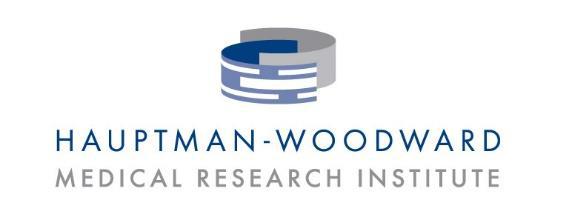 Program Application Essay QuestionsCarefully read each of the following. Write a response that addresses each point in a direct and insightful manner. Retype each question in full, skip a line, and type your response. There is no word limitation for your responses but they should be concise and to the point. Make sure your name appears in the upper right hand corner of each page. Place page numbers in the center of the bottom of all pages beginning with the second page. Do not use covers or binders, and do not staple any pages.Submit your complete application to William L. Duax, Hauptman Woodward Institute, 7900 Ellicott Street, Buffalo, New York 14203. Tel: 716- 898-8616 Fax: 716-898-8660 Email:duax@hwi.buffalo.eduFor each of the following state specifically what you have done to demonstrate competence. Use specific examples to support general statements. Remember, there are no right or wrong answers and please do your own work.Initiative: What have you done outside your school curriculum that shows initiative? Explain the difficulties you encountered and how you handled them?Curiosity: What ideas or devices have particularly attracted your attention? What have you done about them? What have you learned from them?Inventiveness: Have you ever made an observation or discovery that was exciting and new to you? What was it and how did it come about? Describe it and the circumstances surrounding the discovery or observation.Scientific Attitude: What have you done that demonstrates your scientific attitude? Explain your approach to solving a problem. Do you "try it and see"?Educational Goals: explain your educational goals. What do you hope toaccomplish during your high school years and how do these relate to the "Big Picture?”Do you have specific academic areas of interest for college and/or graduate school? What would you like to be doing 10 years from now with respect to your educational goals?Essay: Explain why you would like to participate in the Science Research Program Hauptman -Woodward Medical Research Institute. What qualities do you feel make an attractive candidate? Give specific examples.This form is adopted from a form developed by City Honors High School of Buffalo.